招聘岗位及具体要求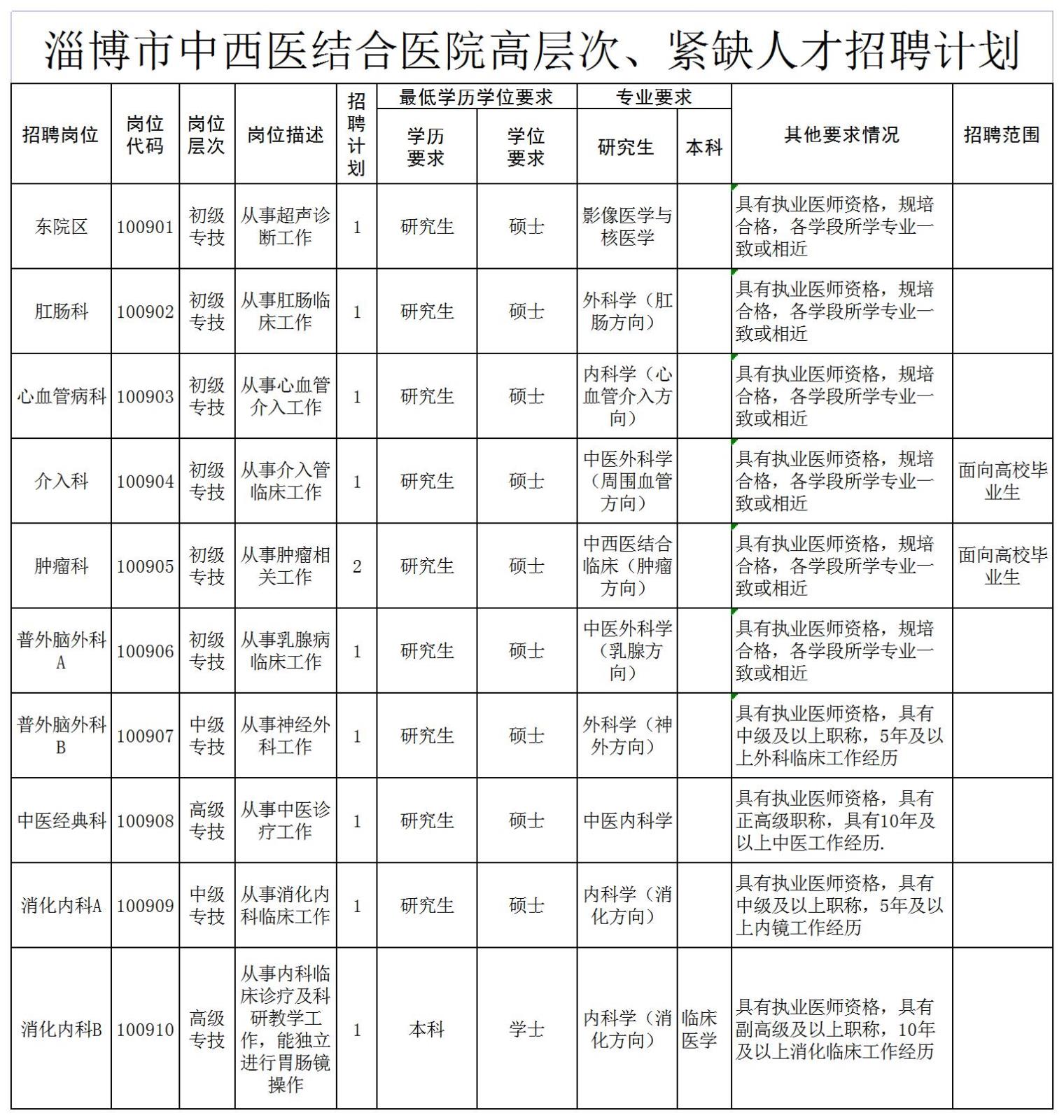 